Projet HPhénomène observable la nuit                           École Polyvalente Veilleux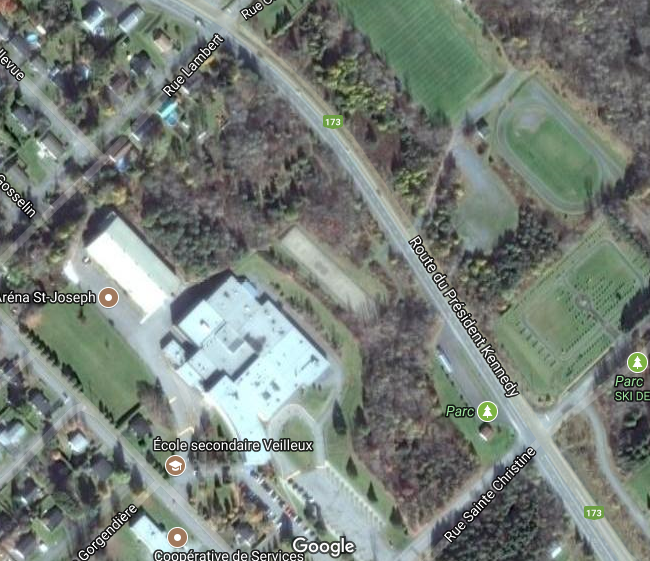 Fait par Andy et Jérémy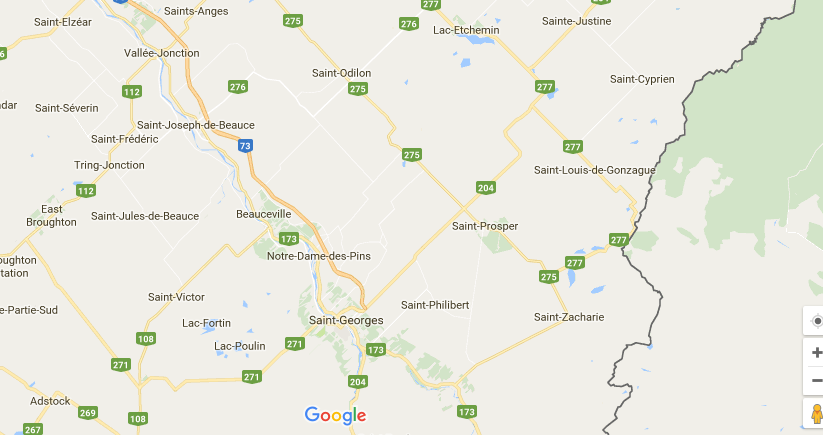 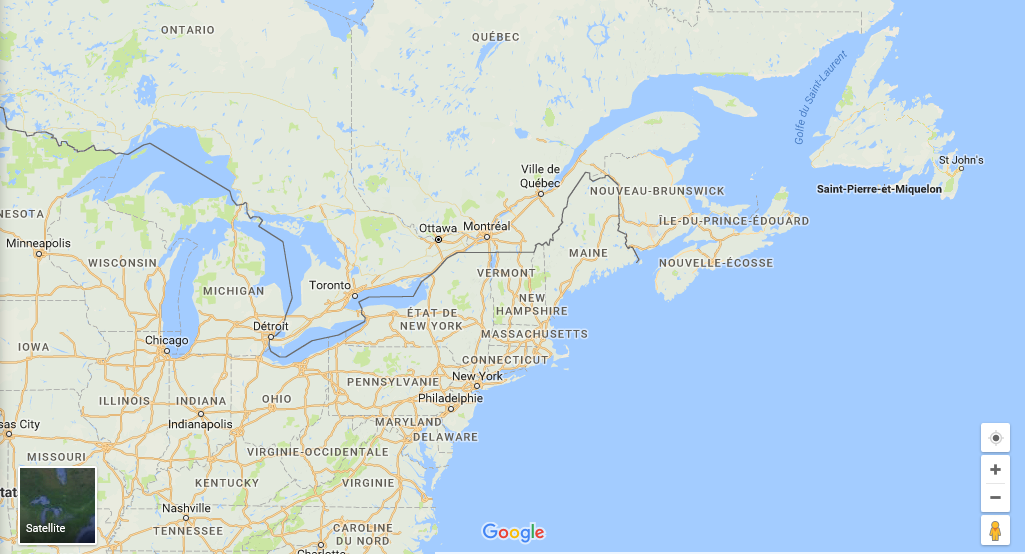 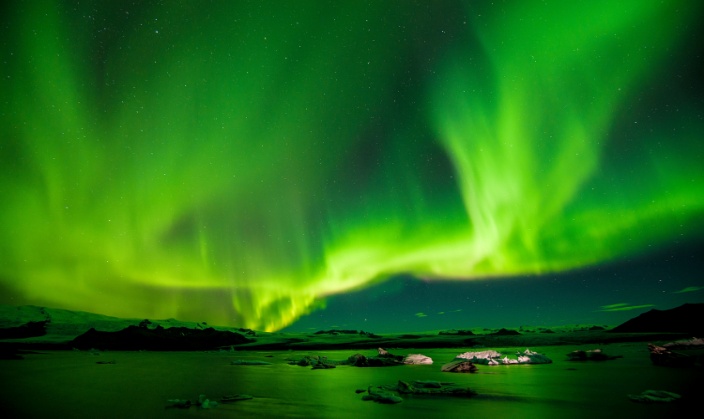 Étoile Filante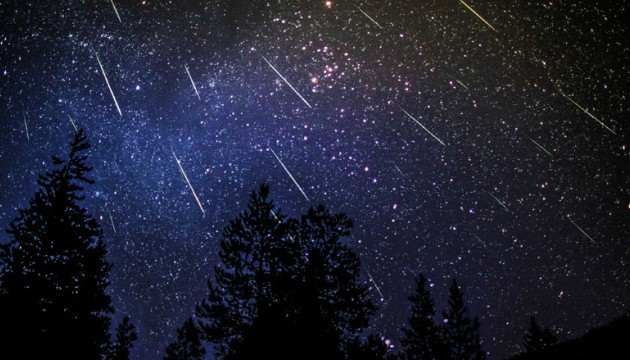 Aurores boréales                                                    Sainte-Marie et Saint-GoergeQuébec,Montréal et États -Unis